天才無限家 The Man Who Knew Infinity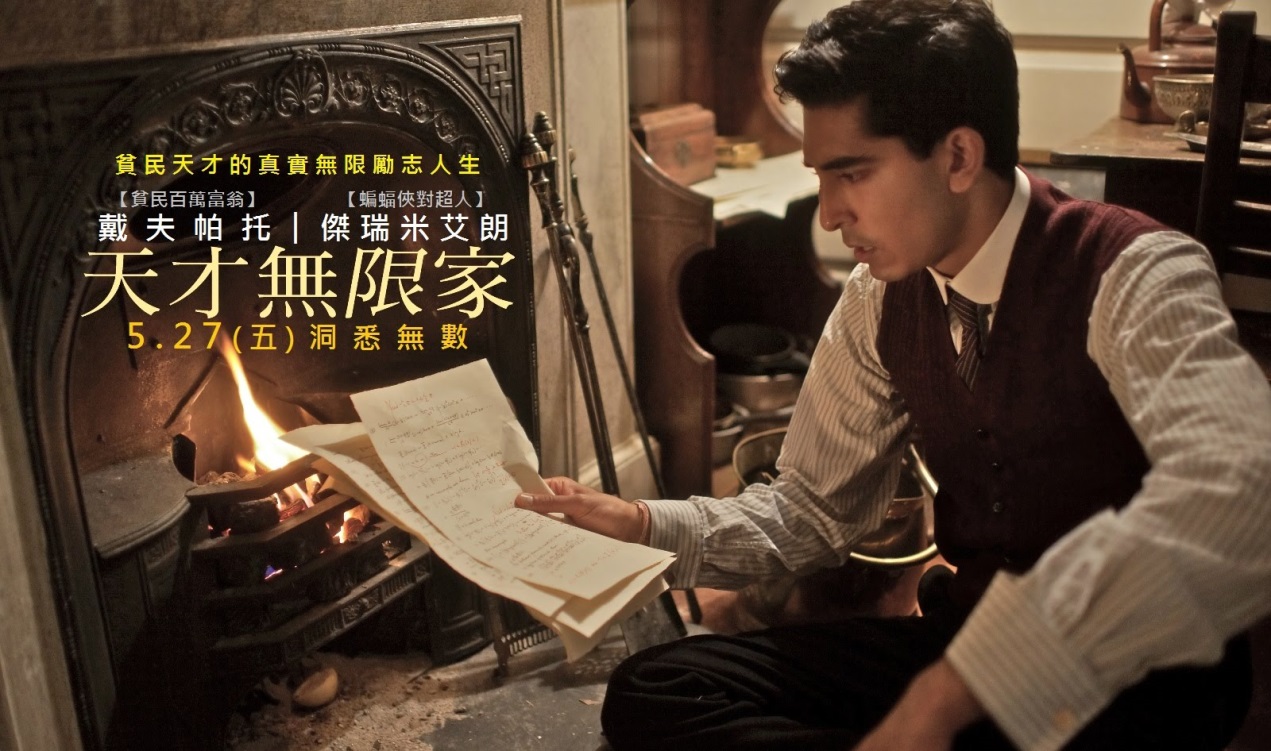 天才無限家是一部於2015年上映的英國劇情傳記電影，改編自由勞勃·卡尼格爾所著的1991年同名書籍。戴夫·帕托飾演一位數學家斯里尼瓦瑟·拉馬努金，而傑瑞米·艾恩斯則詮釋他的導師G·H·哈代。劇情電影敘述印度數學天才斯里尼瓦瑟·拉馬努金傳奇的一生。拉馬努金在印度的馬德拉斯成長，於一次世界大戰期間進入劍橋大學，獲得數學教授G·H·哈代的賞識，兩人互相扶持，在數學界締造許多成就。導演主演學生課後影評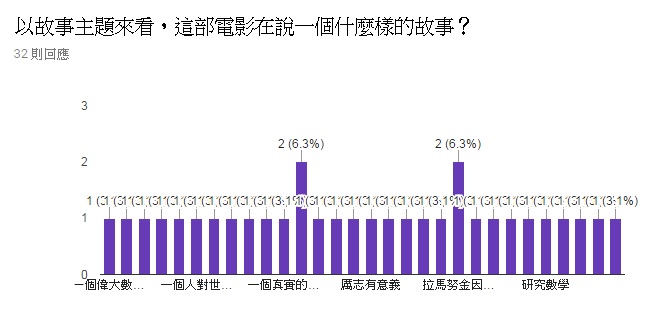 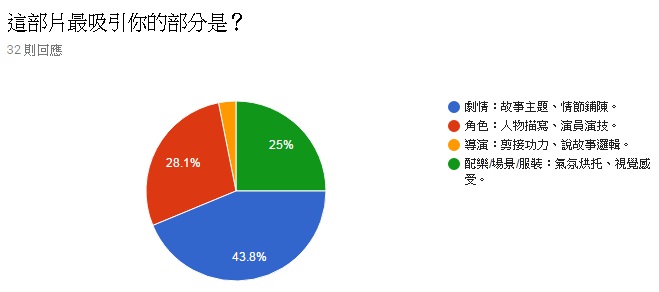 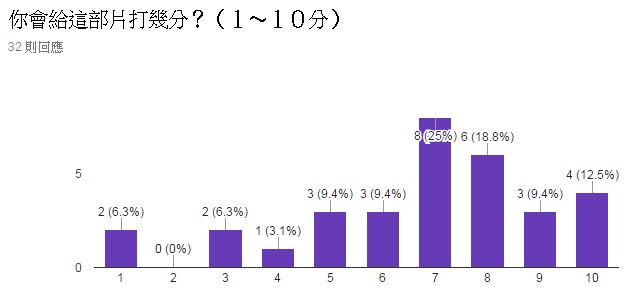 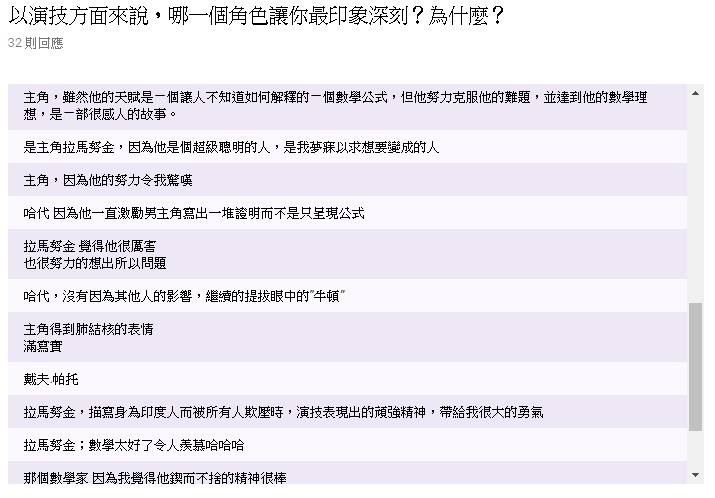 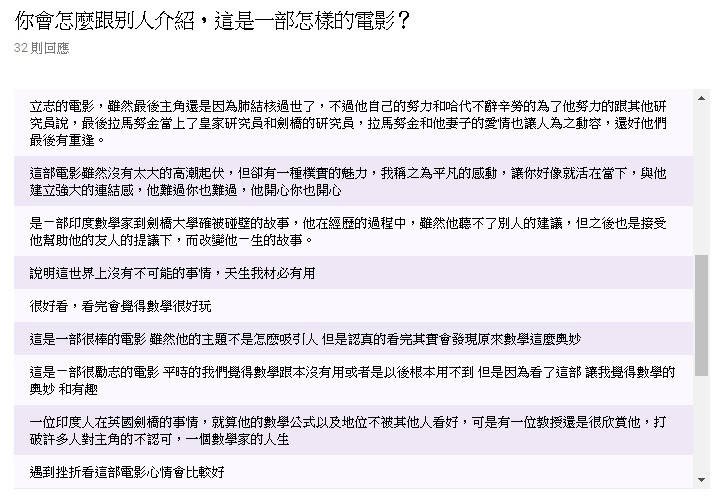 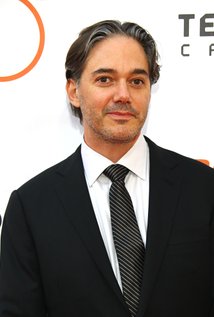 	馬修·布朗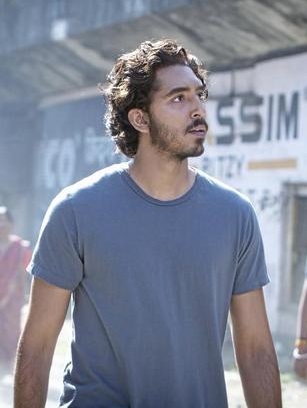 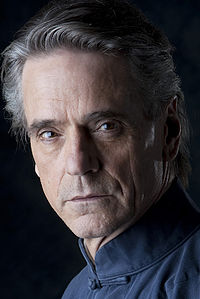 戴夫·帕托 飾演 斯里尼瓦瑟·拉馬努金傑瑞米·艾恩斯 飾演 G·H·哈代